Die Reisespindel 6/8Einsteckschaft	Abb.1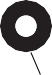 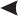 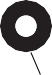 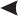 Soweit noch nicht montiert, wird zuerst der Wirtel auf den Schaft geschoben. Die größere Bohrung zeigt dabei zur Schaftspitze. Dann wird einer der größeren O-Ringe in der ersten Rille platziertund der Schaft soweit zurückgezogen bis der O-Ring komplett in der Bohrung festklemmt.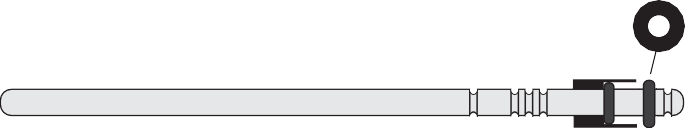 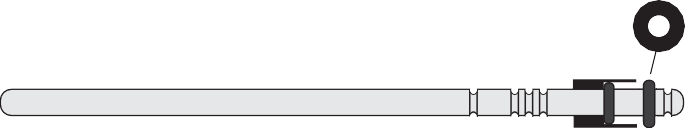 Abb.3-Ringe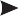 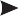 Schaftverlängerung herausziehen.Die beiden O-Ringe befinden sich noch in zwei Rillen am Schaftende sozusagen in ihrer Parkposition.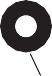 Abb.4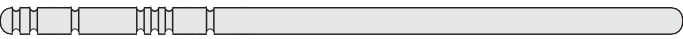 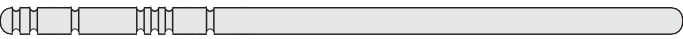 -Ring 5 x 2 mmSchieberichtung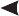 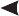 Abb.5Den Einsteckschaft einmal wenden. Die O-Ringe wie abgebildet in den Rillen positionieren und den Schaft mit etwas Druck einschieben, bis beide Ringe in der Bohrung der Metallhülse festklemmen.Oftmals reicht es auch aus, wenn nur ein O-Ring in der Hülse klemmt. Der zweite O-Ring wird dann einfach bis an die Hülse herangeschoben.Abb.6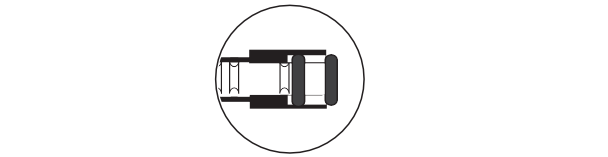 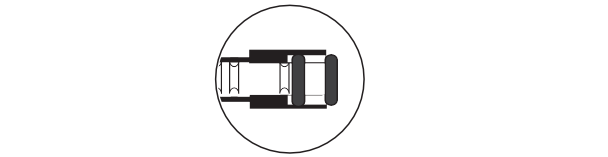 Um die Spindel platzsparend zu verstauen, den Einsteckschaft wieder herausziehen, die O-Ringe wieder in ihre ursprüngliche Position bringen und den Schaft andersherum wieder einstecken.Der Wirtel kann auf dem Schaft verbleiben.Dies ist eine schematische Darstellung.Details können von der gelieferten Spindel abweichen.Weitere Hilfe finden Sie in der Anleitung: Das Klemmringssystem.Ulrich Büker Daltrupsweg 11 33161 Hövelhof  www.kreisel-art.de  spindeleien@bueker-online.de  Tel. 05257 9289189